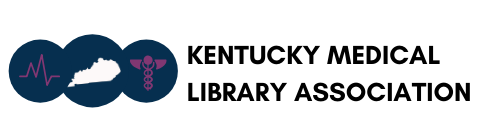 April 7th, 2022 3:30 PM ESTMeeting MinutesKentucky Medical Library AssociationHybrid Meeting at General Butler State Park and ZoomMembers Present – Stephanie Henderson, Cayla Robinson, Rebecca Morgan, Dani LaPreze, Abby Thorne, Beth Johnson, Amie Baltes, Laura Davison, Breck Turner, Gina Genova, Jody Ford 3:30 PM: Business MeetingCall to order – 3:35 PM IntroductionsApproval of Nov. 2021 meeting minutes:Rebecca Morgan motioned to approve the minutes, Dani LaPreze seconded.Treasurer ReportReport presented by Cayla Robinson, Secretary.Dues paid -  5 via Paypal.The EIN Number for our organization currently does not exist.We will be registering for an EIN Number through the IRS, and are currently working with an accounting service but that's on hold until after tax season.Current Balance - $7,284.30 New Business:Voting for the webinar we are going to watch as a group.Option 1: 1 voteOption 2: 3 votesOptions 3: 6 VotesWinner: Tell your Research Story: Visualization, Design, and Messaging (MLA).Next meeting will be fully online.Discussion on how Joint Spring has had a few KMLA members present and how good it is to see how other libraries conduct business.Roundtable Discussion:1. What social changes does your library still need to move forward with?2. What ways has your institution made you feel safer regarding administrative changes over the last two years? 3. Have there been regressive changes brought on by your institution in the last couple years?4. What ways have you been professionally kind to yourself over the last few years.5. Positive changes you’ve made in your work-life that you plan on carrying forward? 6. Something you’re looking forward to that you or your institution are working on?University of Maryland Instructional Design course: MicromastersOld Business:No old business to discuss.Announcements:Stephanie asked if people were getting notifications for blog posts. The answer was majority "yesses".4:20 PM: Adjournment of the KMLA Meeting Motion made by Rebecca Morgan, Seconded by Laura Davison